Рабочая тетрадьСеминар-практикум«ФГОС ДО и ФГООС НООкак основа преемственностив системе непрерывного образования»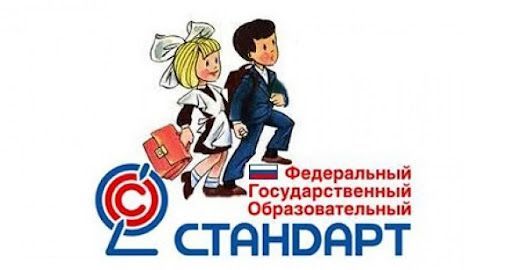 Дата: 01.02.2023Время: 14.00 Место: МАДОУ – детский сад № 175г. Екатеринбург,  ул. Бебеля 154 АВидеороликЧто увидели?____________________________________________________________________________________________________ Какие эмоции испытывали герои видео?____________________________________________________________________________________________________Почему возникла проблема?____________________________________________________________________________________________________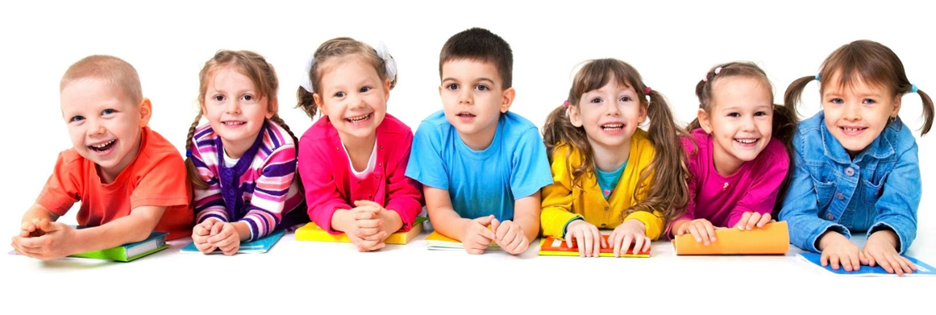 Распаковка понятияПреемственность подходов в организации образовательной деятельности, в соответствии с ФГОС ДО и ФГОС НООКак вы считаете, что такое преемственность? Запишите определение.                              Преемственность_____________________________________________________________________________________________________________________________________________________________________________________________________________________________________________________________________ Работа в группе. Пообщайтесь с коллегами, дополните свое определение Преемственность____________________________________________________________________________________________________________________________________________________________________________________________________________________________________________________________________Проанализируйте определение. Выделите 5 самых важных компонентов преемственности.____________________________________________________________________________________________________________________________________________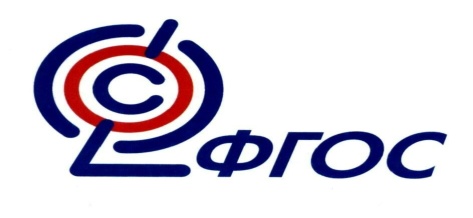  Заказчик                                                                                НОО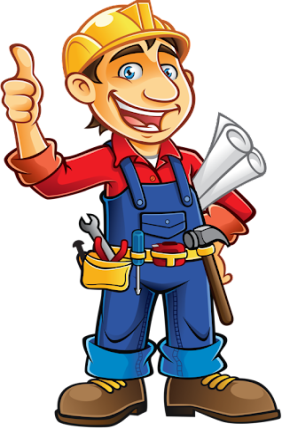 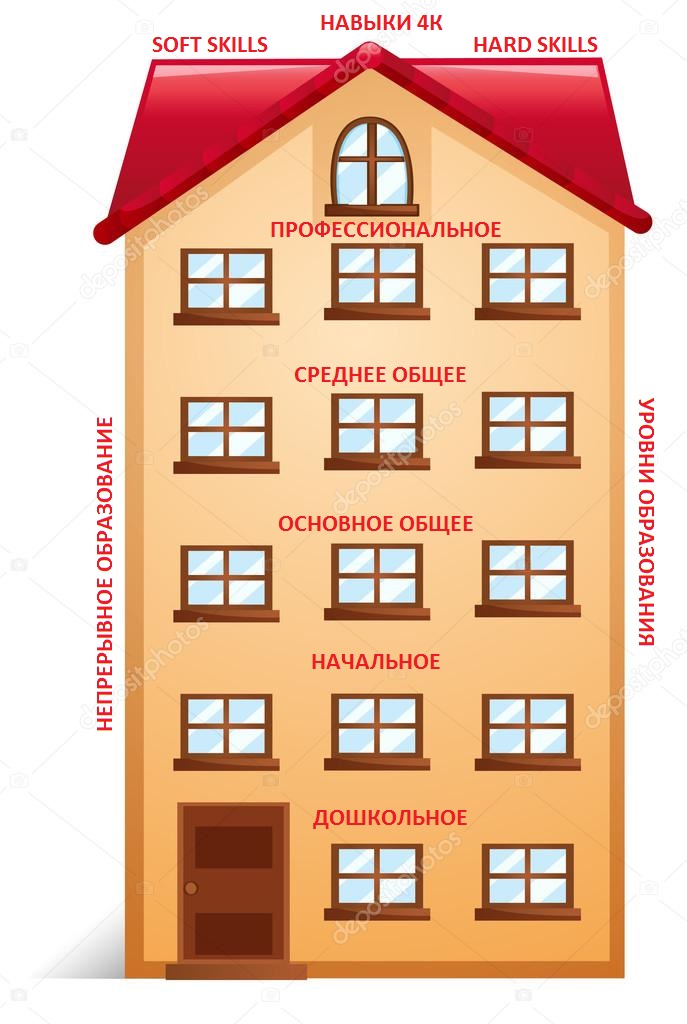 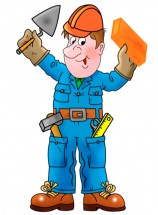 ДО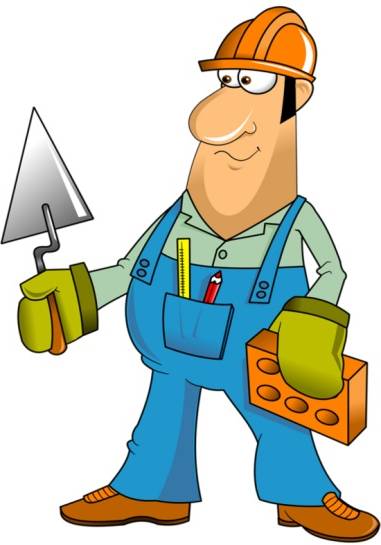 Целевые ориентиры на этапе завершения дошкольного образования:
• ребенок овладевает основными культурными способами деятельности, проявляет инициативу и самостоятельность в разных видах деятельности - игре, общении, познавательно-исследовательской деятельности, конструировании и др.; способен выбирать себе род занятий, участников по совместной деятельности;
• ребенок обладает установкой положительного отношения к миру, к разным видам труда, другим людям и самому себе, обладает чувством собственного достоинства; активно взаимодействует со сверстниками и взрослыми, участвует в совместных играх. Способен договариваться, учитывать интересы и чувства других, сопереживать неудачам и радоваться успехам других, адекватно проявляет свои чувства, в том числе чувство веры в себя, старается разрешать конфликты;
• ребенок обладает развитым воображением, которое реализуется в разных видах деятельности, и прежде всего в игре; ребенок владеет разными формами и видами игры, различает условную и реальную ситуации, умеет подчиняться разным правилам и социальным нормам;
• ребенок достаточно хорошо владеет устной речью, может выражать свои мысли и желания, может использовать речь для выражения своих мыслей, чувств и желаний, построения речевого высказывания в ситуации общения, может выделять звуки в словах, у ребенка складываются предпосылки грамотности;
• у ребенка развита крупная и мелкая моторика; он подвижен, вынослив, владеет основными движениями, может контролировать свои движения и управлять ими;
• ребенок способен к волевым усилиям, может следовать социальным нормам поведения и правилам в разных видах деятельности, во взаимоотношениях со взрослыми и сверстниками, может соблюдать правила безопасного поведения и личной гигиены;
• ребенок проявляет любознательность, задает вопросы взрослым и сверстникам, интересуется причинно-следственными связями, пытается самостоятельно придумывать объяснения явлениям природы и поступкам людей; склонен наблюдать, экспериментировать.    обладает начальными знаниями о себе, о природном и социальном мире, в котором он живет; знаком с произведениями детской литературы, обладает элементарными представлениями из области живой природы, естествознания, математики, истории и т.п.; ребенок способен к принятию собственных решений, опираясь на свои знания и умения в различных видах деятельности. Какие социальные и психологические характеристики личности ребенка должны быть сформированы на этапе завершения ДО (соединить стрелками):Открыт                                                  в разных видах деятельностиСпособность                                         выбирать себе род занятийУверенность                                         в своих силахВзаимодействие                                   внешнему мируПоложительно                                   относится к себе и к другимОбладание                                      чувством собственного достоинстваСпособность                                        со сверстниками и взрослымиПроявление                                        в различных видах деятельностиИнициативность и              разным правилам и социальным нормам     самостоятельностьСклонность                                           творческих способностейПодчинение                                    к волевым усилиям                                                     к наблюдению, экспериментированию                                                     к принятию собственных решенийЦЕЛЬ ОБРАЗОВАНИЯРЕФЛЕКСИЯНа лучах звездочки пропишите эмоции, а в центре выводы.ФГОС ДОФГОС НООповышение социального статуса дошкольного образования;обеспечение государством равенства возможностей для каждого ребенка в получении качественного дошкольного образованияобеспечение государственных гарантий уровня и качества дошкольного образования на основе единства обязательных требований к условиям реализации образовательных программ дошкольного образования, их структуре и результатам их освоения;сохранение единства образовательного пространства Российской Федерации относительно уровня дошкольного образования.обеспечение выполнения требований ФГОС НОО по достижению обучающимися планируемых результатов (личностных, метапредметных, предметных), целевых установок, знаний, умений, навыков и как системообразующего компонента ФГОС НОО, развитие личности обучающегося на основе усвоения универсальных учебных действий, познания и освоения мира. 